TL200涂层测厚仪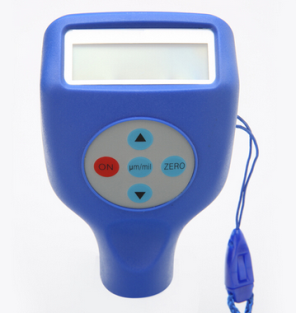 TL200涂层测厚仪是具有广泛使用范围的磁性仪器。其技术参数完全符合国家标准。本仪器是磁性便携式覆层测厚仪，采用磁感应测试方法，能快速、无损伤、精密地测试磁性底材上的非磁性涂、镀层厚度。既可用于实验室，也可用于工程现场。本仪器能广泛地应用在制造业、金属加工业、化工业、商检等检测领域。是材料保护专业必备的仪器。Fe质探针可检测所有非磁性涂层厚度，例如涂在钢、铁上的漆、粉末涂层、塑料、瓷、铬、铜、锌等。功能：●采用了磁性测厚方法，可测量磁性金属基体上非磁性覆盖层的厚度；●可采用单点校准和两点校准两种方法对仪器进行校准；●可采用基本校准修正法对测头系统误差进行更新修正，保证仪器在测量过程中的准确性；●负数显示功能，保证仪器零位点校准的准确性，提高测试精度；●操作过程有蜂鸣声提示；●两种关机方式：手动关机方式和自动关机方式；●电池电压指示：低电压提示；●微功耗设计，在待机装态不到10微安的电流；●测量方法：F 磁感应。技术参数测量范围：0~1250um (其他量程可订制)分辨率：0.1/1最小曲面: 凸 5mm/ 凹 5mm最小测量面积：10×10mm最薄基底：0.4mm使用环境：温度：0-40℃  湿度：10-85%RH测量准精度误差：零点校准 ±（1+3%H）；二点校准±【（1%～3%H）】H+1.5公制/英制：可转换 机身尺寸：102mm x 66mm x24mm电源：2节5号电池重量：99g（含电池）标准配置标准片5片：50μm、100μm、250μm、500μm、1000μm（选配：12μm、25μm）基体1块（铁基体）说明书1份电池2节保修卡1张